New Age Kurling competition Thursday 5th November 2015 @ James HornsbyOn the 5th November, students took part in the level 2 new age kurling competition at James Hornsby. It was a very close and enjoyable contest. The first part of the competition was a round robin where all schools played against each other. All 4 players were competing as a team. After the group stages the top 2 played in a final and there was also a 3rd place play-off for the bronze medals. The competition results are as follows:1st- Northlands2nd- St Anne Line3rd- Janet Duke4th- Phoenix5th- Fairhouse6th- Greensted .The pictures below show the winners and students competing in the competition.     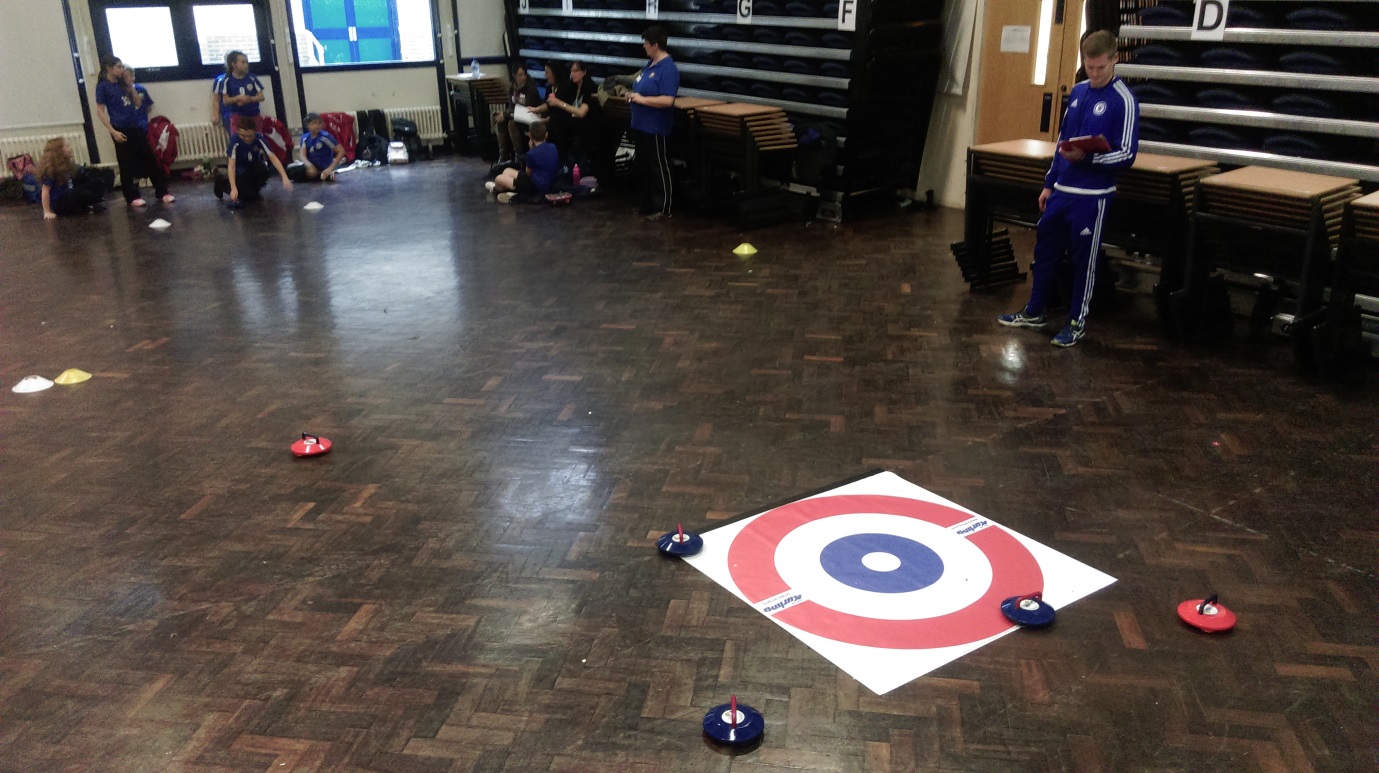 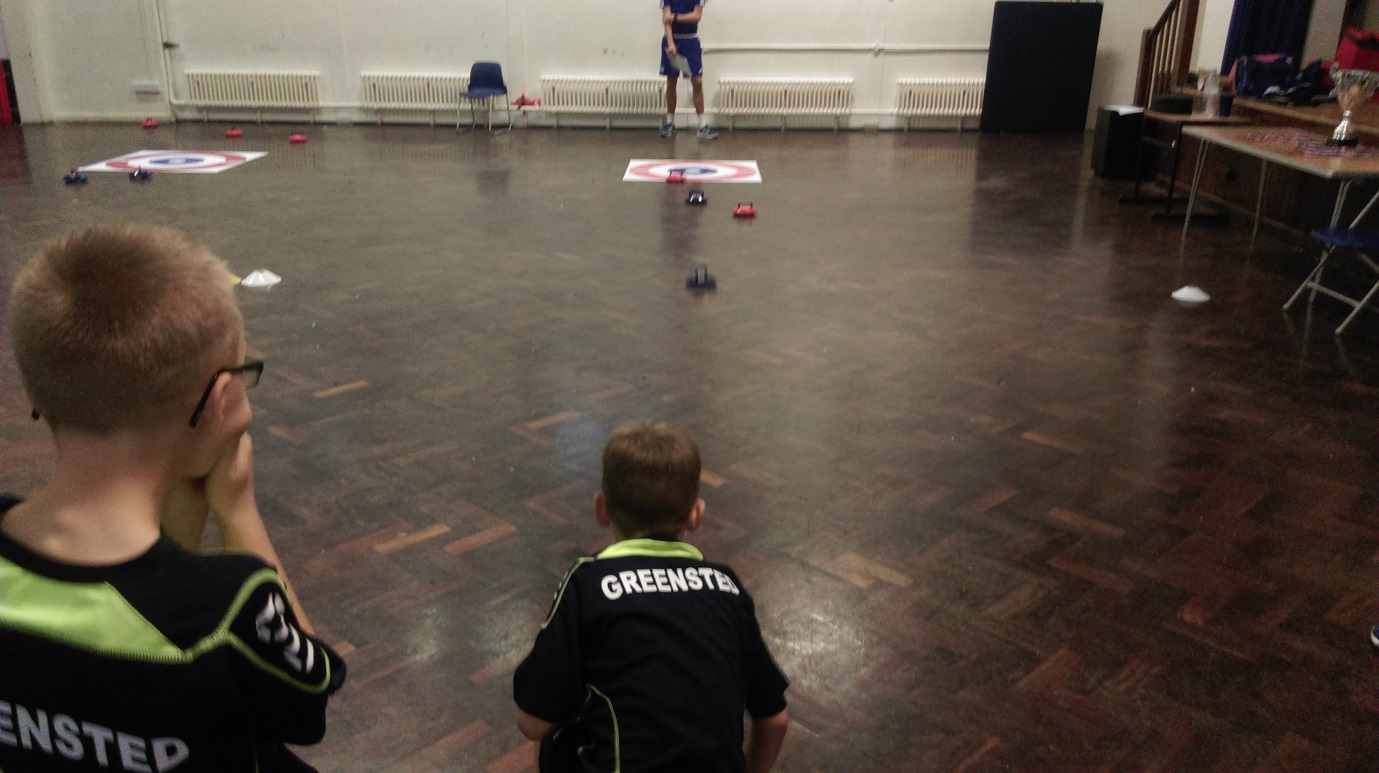 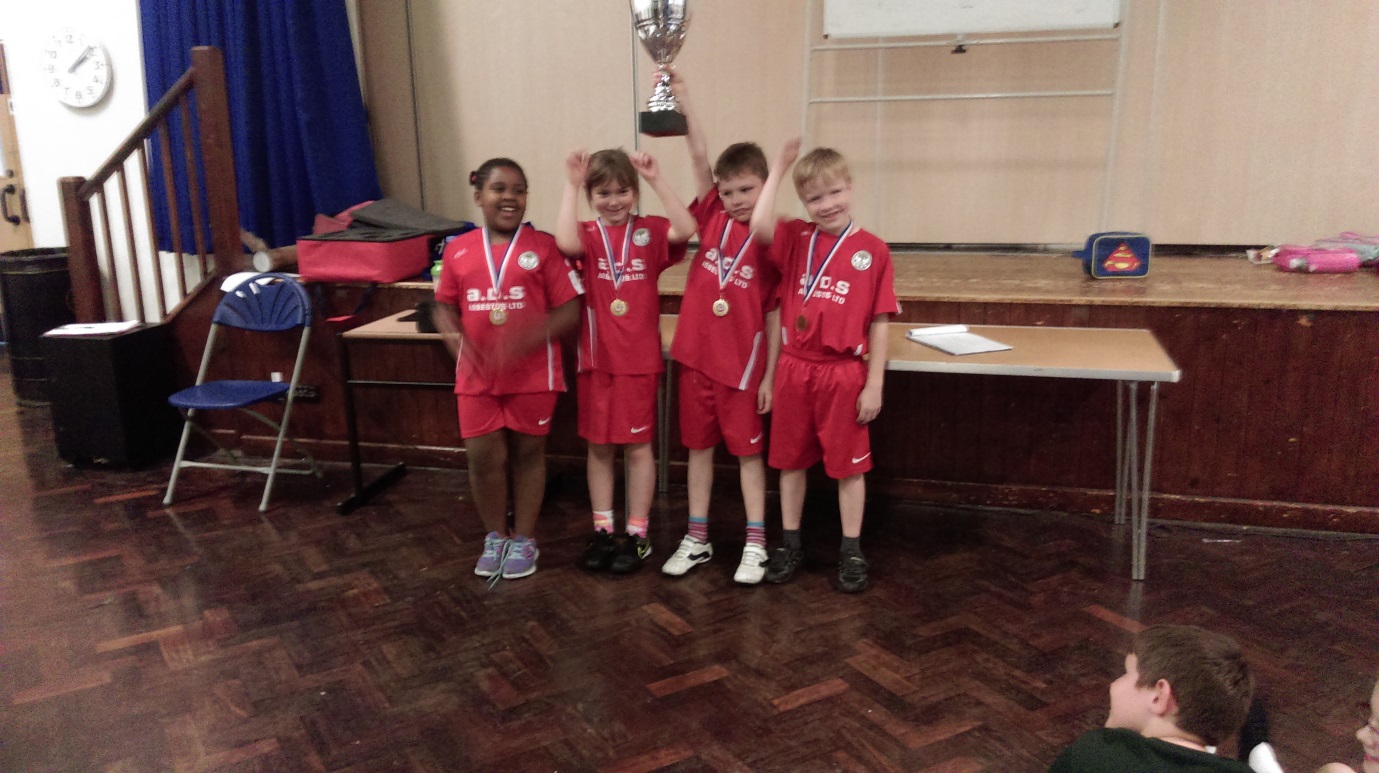 